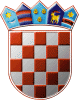         REPUBLIKA HRVATSKAOSJEČKO-BARANJSKA ŽUPANIJA
KLASA: 601-02/22-04/4URBROJ: 2158-109-01-22-2Ernestinovo, 12. rujna 2022. g.                                        ČLANOVIMA ODGOJITELJSKOG VIJEĆAPREDMET: 1. sjednica Odgojiteljskog vijeća  - p o z i v – 	Sazivam 1. sjednicu Odgojiteljskog vijeća Dječjeg vrtića ''Ogledalce''  koja će se održati 13. rujna  2022.god. Sjednica će se održati elektronskim putem.Predlažem sljedećiDNEVNI RED:Usvajanje Zapisnika s 6. Odgojiteljskog vijećaUsvajanje Godišnjeg plana i programa 2022./23.Usvajanje programa stažiranja pripravnika                                                                                                                       RavnateljicaMonika Miškić, v.r. 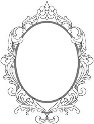 DJEČJI VRTIĆ OGLEDALCEERNESTINOVO